สาระสำคัญของ พ.ร.บ. ภาษีที่ดินและสิ่งปลูกสร้าง พ.ศ. 2562เริ่มบังคับใช้ 13 มีนาคม 2562  เริ่มการจัดเก็บภาษี             1 มกราคม 2563ภาษีที่ดินและสิ่งปลูกสร้างเป็นภาษี ประเภทใหม่ ที่จะนำมาใช้ จัดเก็บ
แทนภาษีโรงเรือนและที่ดิน และภาษีบำรุงท้องที่ ที่องค์กรปกครองส่วนท้องถิ่นจัดเก็บอยู่ในปัจจุบัน     โดยรายได้จากการจัดเก็บภาษีที่ดินและสิ่งปลูกสร้างทั้งหมดจะเป็นขององค์กรปกครองส่วนท้องถิ่นเพื่อนำไปใช้ในการพัฒนาท้องถิ่น โดยไม่ต้องนำส่งเป็นรายได้ของรัฐบาลส่วนกลางหลักการจัดเก็บภาษี    บุคคลธรรมดาหรือนิติบุคคลมีหน้าที่เสียภาษี    ผู้จัดเก็บภาษีนำไปใช้ในการพัฒนาท้องถิ่น    ฐานภาษีคิดจากมูลค่าของที่ดินและสิ่งปลูกสร้าง    อัตราภาษีเป็นรูปแบบขั้นบันไดเพิ่มตามฐานภาษี    ผู้มีหน้าที่เสียภาษี ได้แก่ บุคคลธรรมดาหรือนิติบุคคลซึ่งเป็นเจ้าของที่ดิน
หรือสิ่งปลูกสร้าง ผู้ครอบครองหรือทำประโยชน์โนที่ดินหรือสิ่งปลูกสร้างอันเป็นทรัพย์สินของรัฐ    ทรัพย์สินที่ต้องเสียภาษีได้แก่ ที่ดิน สิ่งปลูกสร้าง และ ห้องชุด    ฐานภาษี คิดจากมูลค่าทั้งหมดของที่ดินและสิ่งปลูกสร้าง โดยคำนวณจาก
ราคาประเมินทุนทรัพย์ที่ดิน สิ่งปลูกสร้าง และห้องชุด ตามประมวลกฎหมาย
ที่ดินโดยกรมธนารักษ์  สิ่งปลูกสร้างในแต่ละประเภทจะมีราคาประเมินทุนทรัพย์ที่
แตกต่างกันไป ทั้งนี้  ราคาประเมินทุนทรัพย์ของทั้งที่ดินและสิ่งปลูกสร้างจะมีการ
ปรับตามรอบบัญชีการประเมินราคาทุก 4 ปี   อัตราภาษี ได้มีการแบ่งประเภทที่ดินและสิ่งปลูกสร้างเป็น 4 กลุ่ม ตามลักษณะการใช้ประโยชน์ที่ดิน ได้แก่ เกษตรกรรม ที่อยู่อาศัย พาณิชยกรรม และที่ดินรกร้างว่างเปล่า อัตราภาษีที่ใช้จัดเก็บจะเป็นรูปแบบขั้นบันไดเพิ่มขึ้นตามมูลค่าของฐานภาษี
มูลค่าของฐานภาษี    ที่ดินที่มีการเปลี่ยนแปลงการใช้ประโยชน์ ไม่ว่าภาระภาษีจะสูงขึ้นหรือลดลง หรือกรณีอื่นใด ผู้เสียภาษีต้องแจ้งการเปลี่ยนแปลงการใช้ประโยชน์ที่ดินหรือสิ่งปลูกสร้างต่อองค์กรปกครองส่วนท้องลิ่น ภายใน 60 วัน นับตั้งแต่รู้เหตุว่ามีการเปลี่ยนแปลงมูลค่าที่ดินและสิ่งปลูกสร้างที่ใช้คิดเป็นฐานภาษี (ม.35)   ที่ดิน = ราคาประเมินทุนทรัพย์ที่ดิน เป็นเกณฑ์โนการคำนวณ   สิ่งปลูกสร้าง = ราคาประเมินทุนทรัพย์สิ่งปลูกสร้าง เป็นเกณฑ์ในการคำนวณ    (หัก ค่าเสื่อมราคาตามบัญชีของกรมธนารักษ์)    สิ่งปลูกสร้างที่เป็นห้องชุด = ราคาประเมินทุนทรัพย์ห้องชุดเป็นเกณฑ์โนการคำนวณ   กรณีที่ดินหรือสิ่งปลูกสร้างที่ไม่มีราคาประเมินทุนทรัพย์ การคำนวณมูลค่า
ให้เป็นไปตามหลักเกณฑ์ วิธีการและเงื่อนไขที่กำหนดในกฎกระทรวงประเภทและมูลค่าที่ดินและสิ่งปลูกสร้างที่ได้รับยกเว้นภาษีอัตราภาษีตามมูลค่าของฐานภาษีใน 2 ปีแรก  (เริ่ม 1 มกราคม 2563) 1. กรณี ประกอบเกษตรกรรม ของบุคคลธรรมดาการคำนวณ เอามูลค่าทรัพย์สิน 50 ล้านบาท มาหักก่อน แล้วจึงนำส่วนที่เกินมาคำนวณ ตามตาราง (ม.40 และ 95)2. กรณี ทีดินและสิ่งปลูกสร้าง  ของบุคคลธรรมดา เป็นที่อยู่อาศัยและมีชื่อในทะเบียนบ้าน  การคำนวณ เอามูลค่าทรัพย์สิน 50 ล้านบาทแรก มาทักก่อน แล้วจึงนำ        ส่วนที่เกินมาคำนวณตามตาราง (ม.41 และ 95)  3. กรณี สิ่งปลูกสร้าง (ไม่ได้เป็นเจ้าของที่ดิน) ของบุคคลธรรมดาเป็นที่อยู่อาศัยและมีชื่อในทะเบียนบ้านการคำนวณ เอามูลค่าทรัพย์สิน 10 ล้านบาทแรก มาทักก่อน แล้วจึงนำส่วนที่เกินมาคำนวณตามตาราง (ม.41 และ 95) 4. กรณี ใช้ประโยชน์อื่นๆ ใช้อยู่อาศัยแบบอื่นๆ5. กรณี ที่ดินหรือสิ่งปลูกสร้างที่ใช้ประโยชน์อื่น นอกจากประกอบเกษตรกรรม
และเป็นที่อยู่อาศัย (พาณิขยกรรม)  6. กรณี ที่ดินหรือสิ่งปลูกสร้างที่ทิ้งไว้ว่างเปล่าหรือไม่ได้ทำประโยชน์ตามควรแก่สภาพบทกำหนดโทษ  1. ผู้ใดขัดขวางการปฏิบัติหน้าที่ของพนักงานสำรวจต้องระวางโทษจำคุกไม่เกิน 6 เดือน หรือโทษปรับไม่เกิน 10,000 บาท หรือทั้งจำทั้งปรับ  2. ผู้ใดไม่ปฏิบัติตามหนังสือเรียกของผู้บริหารท้องถิ่นต้องระวางโทษปรับไม่เกิน 2,000 บาท  3. ผู้ใดไม่แจ้งการเปลี่ยนแปลงการใช้ประโยชน์ที่ดิน หรือสิ่งปลูกสร้างตามที่กำหนดไว้ ต้องระวางโทษปรับไม่เกิน 10,000 บาท   4. ผู้ใดขัดขวางหรือไม่ปฏิบัติตามคำสั่งของผู้บริหารท้องถิ่นหรือทำลาย ย้ายไปเสีย ซ่อนเร้น หรือโอนให้แก่บุคคลอื่นซึ่งทรัพย์สินที่ผู้บริหารท้องถิ่นมีคำสั่งให้ยึด อายัดต้องระวางโทษจำคุกไม่เกิน 1 ปี หรือปรับไม่เกิน 20,000 บาท หรือทั้งจำทั้งปรับ  5. ผู้ใดไม่ปฏิบัติตามหนังสือเรียกของคณะกรรมการพิจารณาอุทธรณ์การประเมินภาษี ต้องระวางโทษปรับไม่เกิน 2,000 บาท   6. ผู้ใดแจ้งความอันเป็นเท็จ หรือนำพยานหลักฐานอันเป็นเท็จมาแสดง เพื่อหลีกเลี่ยงการเสียภาษี ต้องระวางโทษจำคุกไม่เกิน 2 ปี หรือปรับไม่เกิน40,000 บาท หรือทั้งจำทั้งปรับ  7. ในกรณีผู้ทำความผิดเป็นนิติบุคคล ถ้าเกิดจากการสั่งการหรือการกระทำของกรรมการ หรือผู้จัดการ หรือบุคคลใดซึ่งรับผิดชอบในการดำเนินงานของนิติบุคคลนั้น ต้องรับโทษตามที่บัญญัติไว้สำหรับความผิดนั้นๆ ด้วยมาตรา 97 ผู้ที่เคยเสียภาษีโรงเรือนและที่ดินหรือภาษีบำรุงท้องที่และต้องเสีย
เพิ่มขึ้นจากเดิม เนื่องจากกฎหมายนี้ ส่วนต่างเมื่อเทียบกับแบบเดิม จะได้บรรเทา
ภาระ ดังนี้	ปี 2563  จ่ายค่าภาษีที่จ่ายในปี 2562  + 25 %  ของส่วนต่าง	ปี 2564  จ่ายค่าภาษีที่จ่ายในปี 2562  + 50 %  ของส่วนต่าง  	ปี 2565  จ่ายค่าภาษีที่จ่ายในปี 2562  + 75 %  ของส่วนต่างผู้จ่ายภาษีผู้มีชื่อเป็นเจ้าของที่ดินหรือสิ่งปลูกสร้าง ณ วันที่ 1 มกราคม ของปีนี้นผู้จ่ายภาษี ต้องจ่ายทุกปี (มาตรา 9)ชำระภาษี ภายใน เดึอน เมษายน ของปีนี้ (มาครา 46) เบี้ยปรับและเงินเพิ่มกรณีผู้เสียภาษีมิได้ชำระภาษีภายในเวลาที่กำหนด ให้เสียเบี้ยปรับร้อยละ
40 ของภาษีที่ค้างชำระ (มาตรา 68) เว้นแต่ผู้เสียภาษีได้ชำระก่อนจะได้รับ
หนังสือแจ้งเตือน ให้เสียเบี้ยปรับร้อยละ 10กรณีผู้เสียภาษีมิได้ชำระภาษีภายในเวลาที่กำหนด แต่ต่อมาได้ชำระภาษีภายในกำหนดเวลาที่กำหนดไว้ในหนังสือแจ้งเตือนตามมาตรา 61 ให้เสียเบี้ยปรับร้อยละ 20 ของจำนวนภาษีค้างชำระมิได้ชำระภาษีภายในเวลาที่กำหนด ให้เสียเงินเพิ่มอีกร้อย 1 ต่อเดือน ของ
ภาษีที่ค้างชำระ นอกเหนือจากเบี้ยปรับ 40% (มาตรา 70)สรุปเกณฑ์สำหรับคนมีบ้าน      1.ที่อยู่หลัก ของบุคคลธรรมดา คือเป็นเจ้าของบ้านและที่ดิน หรือ คอนโด
พร้อมมีชื่อในทะเบียนบ้านนั้นด้วย ได้รับยกเว้นภาษีมูลค่า 50 ล้านบาทแรก
ส่วนเกินคิดตามอัตราภาษี     2.ที่อยู่รอง  ของบุคคลธรรมดา ดือ  เป็นเจ้าของแต่ไม่มีชื่อในทะเบียนบ้าน เสียภาษีตั้งแต่บาทแรก     3.ที่อยู่หลัก ของบุคคลธรรมดา ดือ เป็นเจ้าของบ้าน มีชื่อในทะเบียนบ้าน แต่
ไม่ได้เป็นเจ้าของที่ดิน ได้รับยกเว้นภาษีมูลค่า 10 ล้านบาทแรก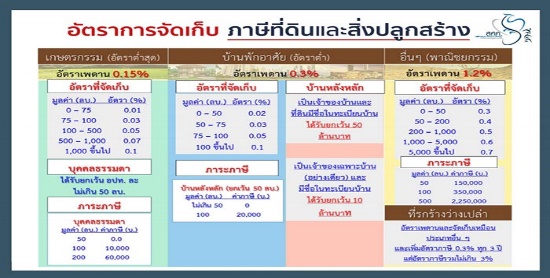 ภาษีที่ดินและสิ่งปลูกสร้าง พ.ศ.2562 (ยกเลิกภาษีโรงเรือนและที่ดิน,ภาษีบำรุงท้องที่)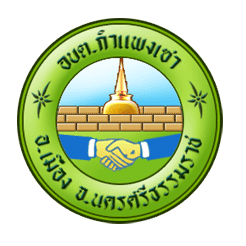 เอกสารแนะนำพระราชบัญญัติ
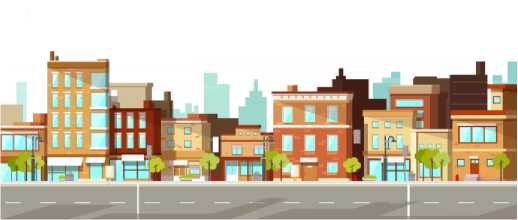 งานพัฒนาและจัดเก็บรายได้ กองคลัง 
องค์การบริหารส่วนตำบลกำแพงเซา
อำเภอเมือง  จังหวัดนครศรีธรรมราช
โทรศัพท์ 075 – 377581Email : office@kampangsao.go.thประเภทเจ้าของเป็นบุคคลธรรมดานิติบุคคล1) การประกอบเกษตรกรรม (ม.40)เกษตรกรรม (ม.40)-ยกเว้น50ล้านบาทแรกต่อ เขต อปท.ไม่ยกเว้น2) เป็นที่อยู่อาศัย (ม.41)-เป็นเจ้าของที่ดินและสิ่งปลูกสร้าง 
มีชื่อในทะเบียนบ้าน ยกเว้น 50 ล้านบาทแรก-เป็นเจ้าของสิ่งปลูกสร้าง ไม่ได้เป็น
เจ้าของที่ดิน มีชื่อใน ทะเบียนบ้าน
ยกเว้น 10 ล้านบาทแรก (1 คน มีชื่ออยู่ได้แค่ 1 บ้าน จึงได้
ยกเว้นแค่แห่งเดียวที่มีชื่ออยู่)ไม่ยกเว้น3) ใช้ประโยชน์อื่น ๆไม่ยกเว้นไม่ยกเว้น4) ทิ้งไว้ว่างเปล่าไม่ยกเว้นไม่ยกเว้นมูลค่าทรัพย์สิน (บาท)อัตราภาษีต่อปี (ม.94(1))50 ล้านแรก ยกเว้นยกเว้นส่วนที่ไม่เกิน 75 ล้าน0.01 %  (ล้านละ 100)ส่วนที่เกิน 75 ล้าน แต่ไม่เกิน 100 ล้าน0.03 %  (ล้านละ 300)ส่วนที่เกิน 100 ล้าน แต่ไม่เกิน 500 ล้าน0.05 %  (ล้านละ 500)ส่วนที่เกิน 500 ล้าน แต่ไม่เกิน 1,000 ล้าน0.07 %  (ล้านละ 700)ส่วนที่เกิน 1,000 ล้าน0.10 %  (ล้านละ 1,000)มูลค่าทรัพย์สิน (ล้านบาท)อัตราภาษีต่อปี (ม.94 (2))50 ล้านแรก ยกเว้น (ม.41)ยกเว้นส่วนที่ไม่เกิน 25 ล้าน0.03 % (ล้านละ 300)ส่วนที่เกิน 25 ล้าน แต่ไม่เกิน 50 ล้าน0.05 % (ล้านละ 500)ส่วนที่เกิน 50 ล้าน0.10 % (ล้านละ 1,000)มูลค่าทรัพย์สิน (ล้านบาท)อัตราภาษีต่อปี (ม.94 (3))10 ล้านแรก ยกเว้น (ม.41)ยกเว้นส่วนที่ไม่เกิน 40 ล้าน0.02 % (ล้านละ 200)ส่วนที่เกิน 40 ล้าน แต่ไม่เกิน 65 ล้าน0.03 % (ล้านละ 300)ส่วนที่เกิน 65 ล้าน แต่ไม่เกิน 90 ล้าน0.05 % (ล้านละ 500)ส่วนที่เกิน 90 ล้าน0.10 % (ล้านละ 1,000)มูลค่าทรัพย์สิน (ล้านบาท)อัตราภาษีต่อปี (ม.94 (4))0 ถึง 50 ล้าน0.02 % (ล้านละ 200)ส่วนที่เกิน 50 ล้าน แต่ไม่เกิน 75 ล้าน0.03 % (ล้านละ 300)ส่วนที่เกิน 75 ล้าน แต่ไม่เกิน 100 ล้าน0.05 % (ล้านละ 500)ส่วนที่เกิน 100 ล้าน0.10 % (ล้านละ 1,000)มูลค่าทรัพย์สิน (ล้านบาท)อัตราภาษีต่อปี (ม.94 (5))0 ถึง 50 ล้าน0.30 % (ล้านละ 3,000)ส่วนที่เกิน 50 ล้าน แต่ไม่เกิน 200 ล้าน0.40 % (ล้านละ 4,000)ส่วนที่เกิน 200 ล้าน แต่ไม่เกิน 1,000 ล้าน0.50 % (ล้านละ 5,000)ส่วนที่เกิน 1,000 ล้าน แต่ไม่เกิน 5,000 ล้าน0.60 % (ล้านละ 6,000)ส่วนที่เกิน 5,000 ล้าน0.70 % (ล้านละ 7,000)มูลค่าทรัพย์สิน (ล้านบาท)อัตราภาษีต่อปี (ม.94(6))0 ถึง 50 ล้าน0.30 % (ล้านละ 3,000)ส่วนที่เกิน 50 ล้าน แต่ไม่เกิน 200 ล้าน0.40 % (ล้านละ 4,000)ส่วนที่เกิน 200 ล้าน แต่ไม่เกิน 1,000 ล้าน0.50 % (ล้านละ 5,000)ส่วนที่เกิน 1,000 ล้าน แต่ไม่เกิน 5,000 ล้าน0.60 % (ล้านละ 6,000)ส่วนที่เกิน 5,000 ล้าน0.70 % (ล้านละ 7,000)